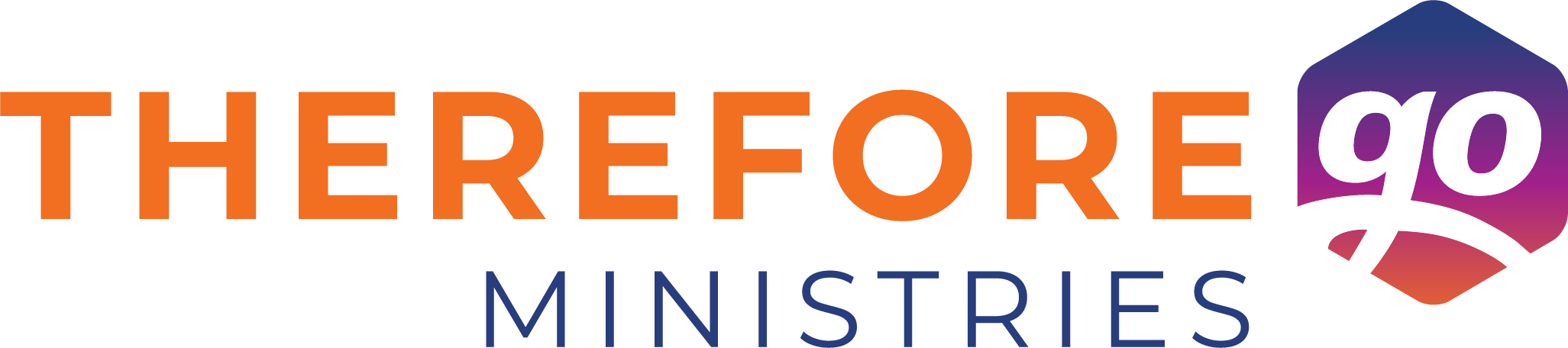 Dear Parents,I want to thank you for trusting me to take part in your teenager’s life. I am excited about the opportunity to continue investing in their faith formation through a ThereforeGo SERVE experience next summer in Location & Date. SERVE is a one-week mission trip that introduces high school students to spreading the gospel through service. This experience will emphasize the following areas to our students: WorshipPursuing a deeper walk with GodServing othersShowing a broken world in needStrengthening intergenerational relationshipsRevealing God-given strengthsThere are people in every community praying that God would meet their needs. Some of those needs are tangible, work-related projects that have a significant bearing on a person’s financial, social and emotional well-being. Meeting that need and sharing the gospel will have a powerful impact on the person in need as well as on the student. The typical day will include five to six hours of work. Students will be put into work teams that double as their small group for discussion after the evening worship sessions. Students will get up around 7:00 AM, eat breakfast, have personal devotions and go off to work, where they will work alongside and learn from the person or organization being served. Groups may be assigned to rake a lawn for an elderly woman who lost her husband. They will get to meet her and hear her story. Other groups may work to build a wheelchair ramp that will be used by a young man who was in an accident. They will hear his story and be able to encourage him. It could be that they sort groceries or clothes for several hours, then spend time with persons who live on the street or are underemployed and in need of a meal or something to wear. I want this to be more than just a short trip. I want this to become a significant part of your child’s life journey, by helping them connect their Christian faith to actual transformation, personally and in the community. The environment will be set for our students to grow in thankfulness, generosity, prayer, justice thinking, investigating their strengths and wrestling with their current life issues. It is my hope that when your teen returns home, you’ll see someone who has been changed by the power of Jesus Christ and convicted to live a life of obedience to Jesus and his Kingdom.  If you have any questions, please don’t hesitate to contact me. I’m excited to have your teenager attending this event with us. For more information about SERVE, visit ThereforeGo.com/serve.  Ready to serve,Your Name